	В целях актуализации информации по финансированию мероприятий муниципальной программы «Развитие субъектов малого и среднего предпринимательства в муниципальном образовании города Оби Новосибирской области на 2023-2025 годы», утвержденной постановлением администрации города Оби Новосибирской области от 12.08.2022 г. № 965, руководствуясь статьями 24-26 Устава муниципального образования городского округа города Оби Новосибирской области,  администрация города Оби Новосибирской области постановляет:1. В муниципальную программу «Развитие субъектов малого и среднего предпринимательства в муниципальном образовании города Оби Новосибирской области на 2023-2025 годы», утвержденную постановлением администрации города Оби Новосибирской области от 12.08.2022 г. № 965 внести следующие изменения:1.1.	В разделе 1 «Паспорт» строку «Объем и источники финансирования Программы» изложить в следующей редакции: «».1.2.	Приложение 2 «Мероприятия Программы» изложить в новой редакции согласно приложению 1 к настоящему постановлению.1.3.	Приложение 3 «Сводные финансовые затраты Программы» изложить в новой редакции согласно приложению 2 к настоящему постановлению.2. Управлению по вопросам общественности, общественной приемной Главы города опубликовать настоящее постановление в установленном порядке в газете «Аэро-Сити» и разместить на официальном сайте администрации города Оби Новосибирской области информационно-телекоммуникационной сети «Интернет».3. Контроль за исполнением настоящего постановления возложить на первого заместителя главы администрации, начальника управления.Глава города ОбиНовосибирской области						      П.В. БуковининИвкова В. Ю.8 (383-73) 50-902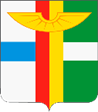 АДМИНИСТРАЦИЯ ГОРОДА ОБИ НОВОСИБИРСКОЙ ОБЛАСТИПОСТАНОВЛЕНИЕот 21.03.2024 № 359 О внесении изменений в постановление администрации города Оби Новосибирской области от 12.08.2022 г. № 965 Объем и источники финансирования ПрограммыОбщий объем финансирования Программы составляет  2902844,98 рублей, в т. ч.:средства местного бюджета 1523500,0 рублей*Объемы финансирования по годам:2023 год — 500000,0 рублей*2024 год — 523500,0 рублей*2025 год — 500000,0 рублей*средства областного бюджета 1379344,98 рублей*Объем финансирования:2023 год — 369402,2 рублей*2024 год — 500815,38 рублей*2025 год — 509127,4  рублей*